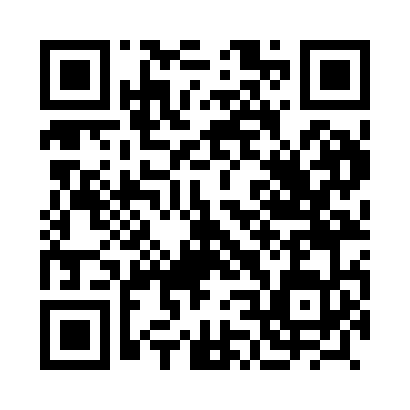 Prayer times for Abgarch, PakistanWed 1 May 2024 - Fri 31 May 2024High Latitude Method: Angle Based RulePrayer Calculation Method: University of Islamic SciencesAsar Calculation Method: ShafiPrayer times provided by https://www.salahtimes.comDateDayFajrSunriseDhuhrAsrMaghribIsha1Wed3:305:0611:573:446:498:262Thu3:285:0511:573:446:508:273Fri3:275:0411:573:446:518:284Sat3:255:0311:573:446:518:295Sun3:245:0211:573:446:528:316Mon3:235:0111:573:446:538:327Tue3:215:0011:573:456:548:338Wed3:204:5911:573:456:558:349Thu3:184:5811:573:456:568:3610Fri3:174:5711:573:456:578:3711Sat3:164:5611:573:456:578:3812Sun3:154:5511:573:456:588:3913Mon3:134:5511:573:456:598:4114Tue3:124:5411:573:467:008:4215Wed3:114:5311:573:467:018:4316Thu3:104:5211:573:467:028:4417Fri3:084:5111:573:467:028:4618Sat3:074:5111:573:467:038:4719Sun3:064:5011:573:467:048:4820Mon3:054:4911:573:477:058:4921Tue3:044:4911:573:477:068:5022Wed3:034:4811:573:477:068:5223Thu3:024:4711:573:477:078:5324Fri3:014:4711:573:477:088:5425Sat3:004:4611:573:487:098:5526Sun2:594:4611:573:487:098:5627Mon2:584:4511:583:487:108:5728Tue2:584:4511:583:487:118:5829Wed2:574:4411:583:487:118:5930Thu2:564:4411:583:497:129:0031Fri2:554:4411:583:497:139:01